PAS À PAS MASA - Cidex 25, Boîte Postale n° 40 - 77176 Savigny-le-Temple  	N° d’Affiliation à la Fédération Française de la Randonnée Pédestre : 04170 N° d’Agrément Jeunesse et Sports : AS 77 03 1137- N° SIRET : 433 890 522 00017 APE 926C  	–  Le week-end du vendredi 13 mai 2022 au dimanche 15 mai 2022 (3 jours 2 nuitées) à Bar-sur-Seine. Deux randonnées parmi les vignes et la forêt. Visite du musée de l’outil et de la pensée ouvrière à Troyes Découverte guidée de la vieille ville ainsi qu’une visite d’une exploitation familiale de champagne. Principe de la randonnée découverte Du vendredi 13 Mai (pique-nique) au dimanche 15 Mai (pique-nique). Chaque journée comprend : Trois circuits totalisant 32 km.  Un centre d’intérêt local. Le nombre maximum de participants est fixé à 25 personnes L’hébergement 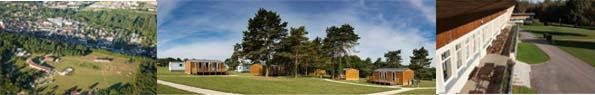 Le gîte "Le Bel Air" Route du Val Saint-Bernard 10110 Bar-sur-Seine03 25 41 27 07 domainedubelair.com Hébergement : chambres doubles avec sanitaire complet dans la chambrePension complète du vendredi (diner) au dimanche (déjeuner)Linge de lit fourni et une serviette de toilette par personne. Le programme  Les circuits sont balisés, pour la plupart, par le comité départemental de randonnée pédestre. Les déplacements vers les lieux de départ des circuits se feront en véhicules particuliers. J1 – vendredi 13 : Les templiers d’Avaleur 12km (dénivelé positif 219m) - (Niveau 1)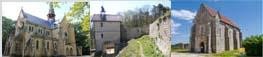 Arrivée pour 11h30 au gite du Bel Air. Départ de la randonnée. Pique-nique à prévoir Accueil vers 17h00 J2 – samedi 14 : Troyes 6 km (dénivelé positif 29m) - (Niveau 1)Le matin, visite guidée du musée de la maison et de la pensée ouvrière.  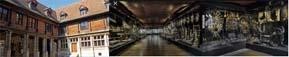 Pique-nique dans un parc de Troyes suivi de la visite du vieux Troyes avec un guide l’après-midi. 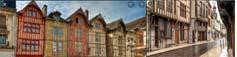 En fin de journée visite d’une exploitation familiale de champagne.  J3 – dimanche 15 ; Les vignes du mérites 14km (dénivelé positif 260m) - (Niveau 1) Le matin, randonnée avec pique-nique parmi la forêt et les vignes 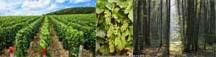 Après-midi Retour à Savigny le temple. Soit un total de 32km et 508m de dénivelé positif pour ceux qui feront la totalité des parcours.  Pour les actifs travaillant le vendredi, possibilité de rejoindre le groupe le soir pour le souper. Nota :Les animateurs se réservent la possibilité d’adapter ce programme en fonction des conditions climatiques Le voyage - 	Véhicules particuliers. Voyage à organiser par les participants.  	(prix non inclus dans le coût du séjour) Annulation d’une inscription Sur justificatif exclusivement Hébergement Pas d’assurance annulation proposée par le centre Les conditions d’annulation sont décrites dans « l’annexe au règlement intérieur » de l’association concernant les randonnées découvertes (voir l’extrait ci-dessous). Pour les autres services  (Transport, visites, etc.) Le remboursement sera fonction des conditions appliquées par chaque fournisseur. ----------------------------------------------------------------------------  Extrait de l’annexe au règlement intérieur de l’association concernant les randonnées découvertes Annulation d’une participation à une randonnée découverte Les frais d’annulation seront appliqués conformément aux contrats signés avec les organismes. Les organismes de vacances (hébergement, transport, loisirs, etc.) imposent un engagement de réservation de plus en plus tôt. Fréquemment nous devons verser une avance jusqu’à un an avant la randonnée découverte, le nombre exact d’inscrits pouvant être ajusté en général trois mois avant son début. (mais déjà à cette date certains organismes appliquent des pénalités d’annulation). Sans contrat « d’assurance annulation »  Les conditions d’annulation (avec justificatif) seront les suivantes : plus de trois mois avant le début de la randonnée découverte, les acomptes seront remboursés en intégralité, sauf si un prestataire les conserve. Entre trois mois et le début de la randonnée découverte, les acomptes ne seront remboursés qu’après la réalisation du déplacement déductions faites des pénalités et des frais qui auront été appliqués.  En cas de remplacement, le remboursement sera immédiat. ----------------------------------------------------------------------------  Budget estimé Hébergement pension complète + annexes (bus, bateau, train, visites, etc.) Ce montant tient compte d’un supplément de 9 € par personne qui représente une estimation des frais de préparation du séjour par l’animateur. Ce montant sera régularisé lors du règlement du solde. Important : Bien que très exceptionnelles (exemple changement de TVA, quota de 25 personnes non atteint), les dépenses supplémentaires facturées par les prestataires seront demandées aux participants à l’issue du séjour. Conditions de règlement Echéancier proposé (nota : cette option pourra être annulée si des fournisseurs exigent des règlements échelonnés)  ANNEXE CONCERNANT LES NIVEAUX DE DIFFICULTÉS DES RANDONNEES ET DES VISITES Explication des niveaux de difficulté des randonnées - Niveau 1 Pas de difficultés particulières, la randonnée est accessible à tous randonneurs correctement équipé. Niveau 2 Cette randonnée peut presenter quelques difficultés (ex : sentiers étroits, passage de zones de rochers, de zones innondables, dénivellements importants et fréquents etc.), mais accessible à des randonneurs pratiquant régulièrement  Niveau 3 Cette randonnée présente des difficultés certaines (ex : sentiers en aplomb, zones rocheuses importantes, dénivellements très importants et continus, etc.). Cette randonnée est accessible à des randonneurs expérimentés et qui ont déjà rencontré ces difficultés dans des randonnées hebdomadaires. Niveau 4 Cette randonnée ne peut être pratiquée que par des randonneurs bien expérimentés, pouvant nécessiter un équipement spécifique. Néanmoins elle reste dans le cadre des activités couvertes par l’assurance de la FFR.  Explication des niveaux de difficultés des visites - Niveau 1 Pas de difficultés particulières, visite accessible à tous Niveau 2 Quelques difficultés à prévoir (ex : accès, escaliers, sols, etc.)  - Niveau 3 Visite compliquée pouvant présenter des difficultés pour certaines personnes (ex : claustrophobie, vertige, mal voyant, etc.) Niveau 4 Visite déconseillée aux personnes sensibles                        PAS À PAS 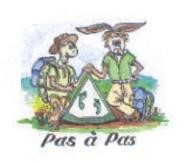 MASA - Cidex 25, Boîte Postale n° 40 - 77176 Savigny-le-Temple  N° d’Affiliation à la Fédération Française de la Randonnée Pédestre : 04170 - N° SIRET : 433 890 522 00017 APE 926C –  N° d’Agrément Jeunesse et Sports : AS 77 03 1137 RANDONNÉE DÉCOUVERTECHAMPAGNE POUR TOUS ? 	  13 au 15 mai 2022 Bulletin d’inscription à retourner avant le  30/11/21  àPas à Pas - MASA – Cidex 25 - boite n° 40 - 77176 SAVIGNY LE TEMPLE Nom………………………………………………  Prénom……………………………………..    Nom………………………………………………  Prénom…………………………………….. Nom………………………………………………  Prénom…………………………………….. Je souhaite (pour les personnes seules) : Avoir une chambre single Partager une chambre double Précisions Complémentaires (régimes ou allergies) : ________________________________________________________________________ Avisez Christian de votre inscription : fargesvalluet@gmail.comEn cas d’annulation de ma part je m’engage à régler les éventuelles pénalités Le : 	Signature : 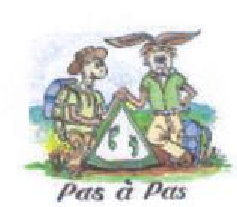 Total séjour/personne Montant Base 25 personnes 166 € Montant Date butoire Acompte de réservation 66 € 30/11/21 ou ou Montant Date butoire Solde en une seule fois 100 € 31/03/22 